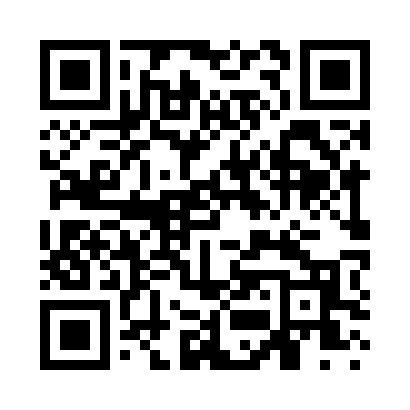 Prayer times for Newfield Hamlet, New York, USAMon 1 Jul 2024 - Wed 31 Jul 2024High Latitude Method: Angle Based RulePrayer Calculation Method: Islamic Society of North AmericaAsar Calculation Method: ShafiPrayer times provided by https://www.salahtimes.comDateDayFajrSunriseDhuhrAsrMaghribIsha1Mon3:495:341:105:148:4710:312Tue3:505:341:115:148:4710:313Wed3:515:351:115:148:4710:304Thu3:525:351:115:148:4610:305Fri3:535:361:115:148:4610:296Sat3:545:371:115:148:4610:287Sun3:555:371:115:148:4510:288Mon3:565:381:125:148:4510:279Tue3:575:391:125:148:4410:2610Wed3:585:401:125:148:4410:2511Thu3:595:401:125:148:4310:2512Fri4:005:411:125:148:4310:2413Sat4:015:421:125:148:4210:2314Sun4:025:431:125:148:4210:2215Mon4:045:431:125:148:4110:2116Tue4:055:441:135:148:4010:2017Wed4:065:451:135:148:4010:1818Thu4:075:461:135:148:3910:1719Fri4:095:471:135:138:3810:1620Sat4:105:481:135:138:3710:1521Sun4:115:491:135:138:3610:1422Mon4:135:501:135:138:3610:1223Tue4:145:511:135:138:3510:1124Wed4:165:521:135:128:3410:0925Thu4:175:531:135:128:3310:0826Fri4:185:541:135:128:3210:0727Sat4:205:551:135:118:3110:0528Sun4:215:561:135:118:3010:0429Mon4:235:571:135:118:2910:0230Tue4:245:581:135:108:2810:0131Wed4:265:591:135:108:269:59